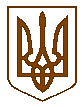 УКРАЇНАБілокриницька   сільська   радаРівненського   району    Рівненської    областіВ И К О Н А В Ч И Й       К О М І Т Е ТРІШЕННЯвід  22 червня  2017  року                                                                                № 107Про усунення причин та умов, щосприяли вчиненню депутатами Білокриницької сільської ради порушеньантикорупційного законодавства Українив частині достовірності відображення відомостей про майновий стан суб’єктадекларуванняЗ метою виконання Закону України «Про запобігання корупції», листа Рівненської місцевої прокуратури №33-7774 вих. 17 від 15.06.2017 року, керуючись Законом України «Про місцеве самоврядування в Україні», виконавчий комітет Білокриницької сільської радиВ И Р І Ш И В :Розробити та затвердити заходи щодо усунення причин та умов, що сприяли вчиненню депутатами  Білокриницької сільської ради порушень антикорупційного законодавства України в частині достовірності відображення  відомостей про майновий стан суб’єкта декларування згідно з додатком.З метою уникнення порушень чинного законодавства, рекомендувати депутатам Білокриницької сільської ради Р.О. Галябару, С.А. Власюк, М.П. Семенюк, О.Д. Зданевич, Я.П. Панчуку, І.А. Захожій та Н.М. Ляшецькій негайно подати електронні декларації за 2016 рік.Контроль за виконання даного рішення покласти на т.в.о. секретаря виконкому, О. Казмірчук  та члена виконавчого комітету, С. Мосійчук.Т.в.о. секретаря ради                                  			             О. Казмірчук Додаток 1 до рішення виконавчого комітету                                                                                         від 22.06.2017 р. № 107                                                                                                               ЗАХОДИщодо усунення причин та умов, що сприяли вчиненню депутатами  Білокриницької сільської ради порушень антикорупційного законодавства України в частині достовірності відображення  відомостей про майновий стан суб’єкта декларуванняТ.в.о. секретаря  виконкому                                                                      О. Казмірчук№ п/пНайменування заходуСтрок виконанняВідповідальні за виконання1Повідомити депутатів Білокриницької сільської ради про виявлення інформації, щодо неподання декларацій про майновий стан та доходи за 2016 рік:Р.О. Галябара;С.А. Власюк; М.П. Семенюк; О.Д. Зданевич; Я.П. Панчука; І.А. Захожу;Н.М. Ляшецьку22-24 червня2017 рокуТ.в.о. секретаря ради, О. Казмірчук2Рекомендувати депутатам Білокриницької сільської ради Р.О. Галябару, С.А. Власюк, М.П. Семенюк, О.Д. Зданевич, Я.П. Панчуку, І.А. Захожій та Н.М. Ляшецькій подати електронні декларації за 2016 рік. НегайноТ.в.о. секретаря ради, О. Казмірчук3Нагадати депутатам Білокриницької сільської ради, які не подали декларації про майновий стан та доходи за 2016 рік про настання відповідальності за умисне неподання суб’єктами декларацій на яких поширюється сфера дія Закону України «Про запобігання корупції».22-24 червня2017 рокуТ.в.о. секретаря ради, О. Казмірчук